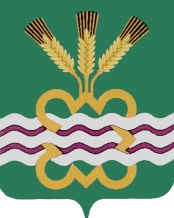 ГЛАВА МУНИЦИПАЛЬНОГО ОБРАЗОВАНИЯ«КАМЕНСКИЙ ГОРОДСКОЙ ОКРУГ»РАСПОРЯЖЕНИЕ14.01.2019											№ 03п. МартюшО признании  утратившим  силу  распоряжения  Главы городского округа от  29.04.2014 года № 74 (в редакции от 08.07.2016 года № 148) «Об утверждении административного регламента по предоставлению муниципальной услуги «Предоставление градостроительного плана земельного участка» В целях приведения нормативно-правовых актов муниципального образования «Каменский  городской округ» в соответствие с действующим законодательством, руководствуясь Федеральным законом от 06.10.2003 года № 131-ФЗ «Об общих принципах организации местного самоуправления в Российской Федерации», Федеральным законом от 27.07.2010 года № 210-ФЗ «Об организации предоставления государственных и муниципальных услуг»,  Градостроительным кодексом Российской Федерации, Уставом МО «Каменский городской округ»:1. Признать утратившим силу распоряжение  Главы городского округа от  29.04.2014 года № 74 (в редакции от 08.07.2016 года № 148) «Об утверждении административного регламента по предоставлению муниципальной услуги «Предоставление градостроительного плана земельного участка». 2. Опубликовать настоящее распоряжение в газете «Пламя» и разместить на официальном сайте муниципального образования «Каменский городской округ».  3. Контроль за исполнением настоящего распоряжения возложить  на заместителя Главы Администрации по вопросам ЖКХ, строительства, энергетики и связи А.П. Баранова.Глава городского округа                                                                      С.А. Белоусов